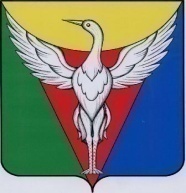 О внесении изменений и дополненийв Устав Октябрьскогосельского поселенияСовет депутатов Октябрьского сельского поселенияРЕШАЕТ:1. Внести в Устав Октябрьского сельского поселения следующие изменения:1) пункт 9 статьи 5 «Муниципальные правовые акты поселения» изложить в следующей редакции:«9. Муниципальные правовые акты и соглашения, заключаемые между органами местного самоуправления, подлежат официальному опубликованию в периодическом печатном издании, определяемом в соответствии с действующим законодательством на основании гражданско-правового договора или муниципального контракта, заключаемых на определенный срок и (или) на официальном сайте  администрации Октябрьского муниципального района  (http://www.okt74.ru, регистрация в качестве сетевого издания: Эл № ФС77-81663 от 03.08.2021). В случае опубликования полного текста муниципального правового акта в официальном сетевом издании объемные графические и табличные приложения к нему в печатном издании могут не приводиться.Для официального размещения муниципальных правовых актов и соглашений также используется портал Минюста России «Нормативные правовые акты в Российской Федерации» (http://pravo-minjust.ru, http://право-минюст.рф, регистрация в качестве сетевого издания: ЭЛ № ФС 77 - 72471 от 05.03.2018). В случае размещения полного текста муниципального правового акта на указанном портале объемные графические и табличные приложения к нему в печатном издании могут не приводиться.»;2) в пункте 2 статьи 8 слова «избирательной комиссией сельского поселения» заменить словами «избирательной комиссией, организующей подготовку и проведение выборов в органы местного самоуправления, местного референдума»;3) в пункте 7 статьи 9 слова «избирательную комиссию сельского поселения» заменить словами «избирательную комиссию, организующую подготовку и проведение выборов в органы местного самоуправления, местного референдума»;4) подпункт 10 пункта 2 статьи 20 признать утратившим силу;5) главу X «Избирательная комиссия поселения» признать утратившей силу.2. Настоящее решение подлежит официальному опубликованию в общественно – политической газете Октябрьского района «Октябрьская искра», обнародованию на информационных стендах после его государственной регистрации в территориальном органе уполномоченного федерального органа исполнительной власти в сфере регистрации уставов муниципальных образований.3. Настоящее решение вступает в силу после его официального опубликования (обнародования) в соответствии с действующим законодательством.Председатель Совета депутатов Октябрьского сельского поселения  				А.Г. СвинолуповГлава Октябрьского сельского поселения 				А.П. КуплевацкийСОВЕТ ДЕПУТАТОВОКТЯБРЬСКОГО СЕЛЬСКОГО ПОСЕЛЕНИЯОКТЯБРЬСКОГО муниципального районаЧелябинской областиР Е Ш Е Н И Е«02» ноября 2022 г.                                                                                № 168